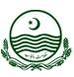 PROVISSIONAL & CHARACTER CERTIFICATECertified that _______________________S/O ______________________passed his SSC Exam as a Regular Candidate of Session _____________under Roll No: ______________obtaining marks _________ out of ________________.According to the school record his date of birth is _____________.During his stay at the School, his conduct and character remained very good. May he succeed in his life. 	Sr. HEADMASTERGOVT. HIGH SCHOOL162/TDA  LAYYAH